Отчет по проведению мероприятия в группе «Непоседы»«Путешествие воздушного шарика»Игры-забавы с воздушным шариком.Цель: позабавить, порадовать детей, повысить двигательную активность, развить творческое воображение. Дата проведения 29.07.2021 годПрисутствовало 11 детей.Воспитатель: Селионова.Н В. «Оживлённые шары» для подарка клоуну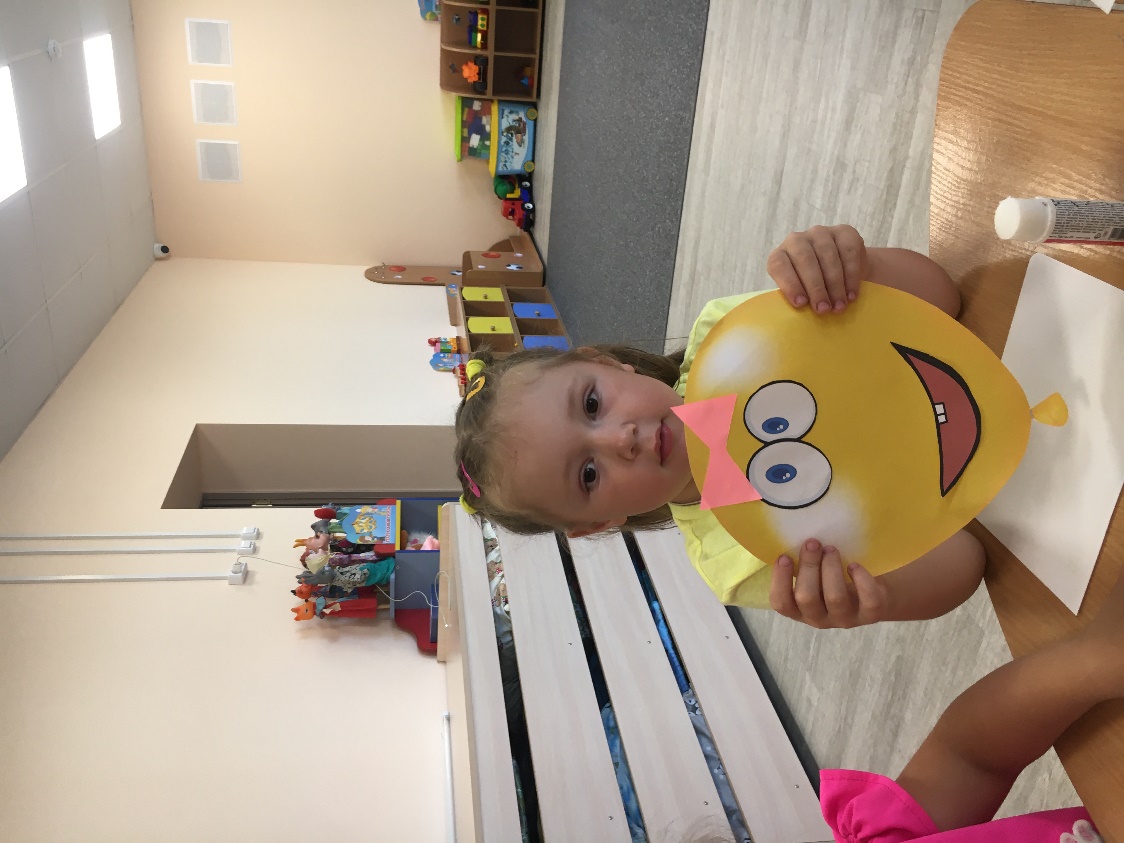 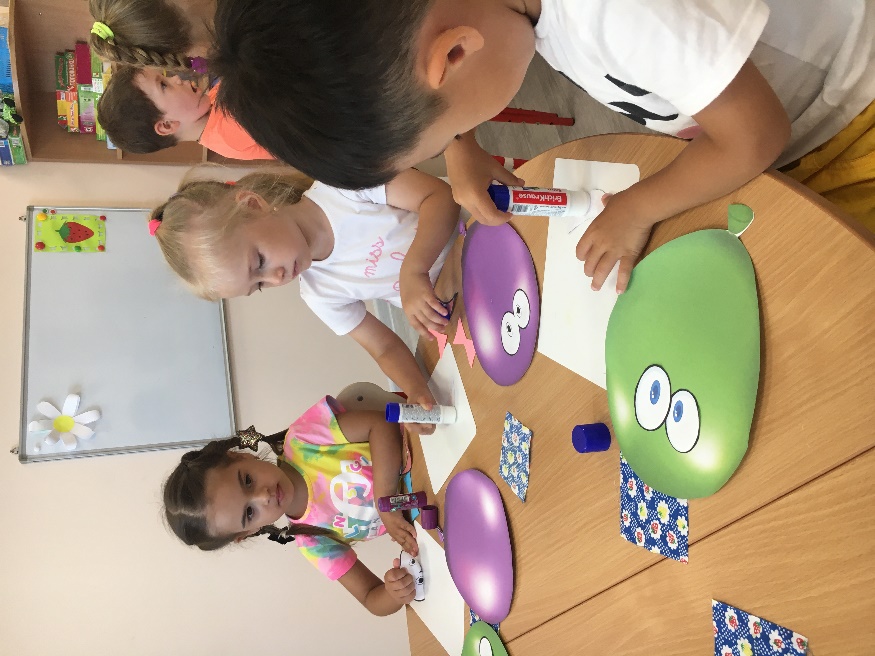 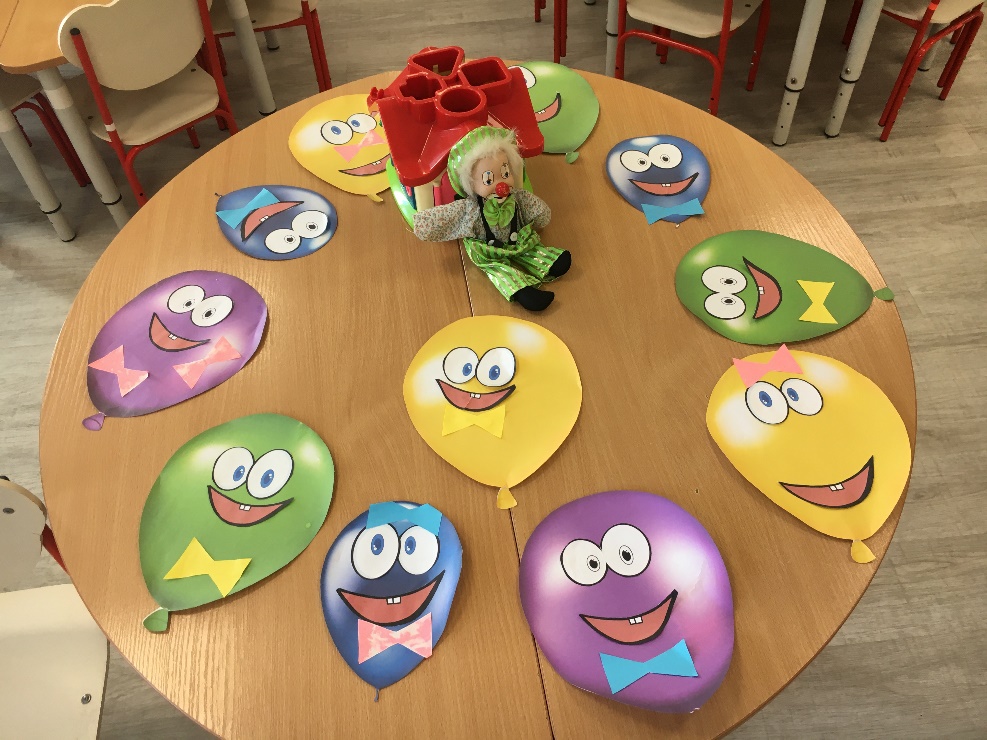 Конкурс «Кто Выше?»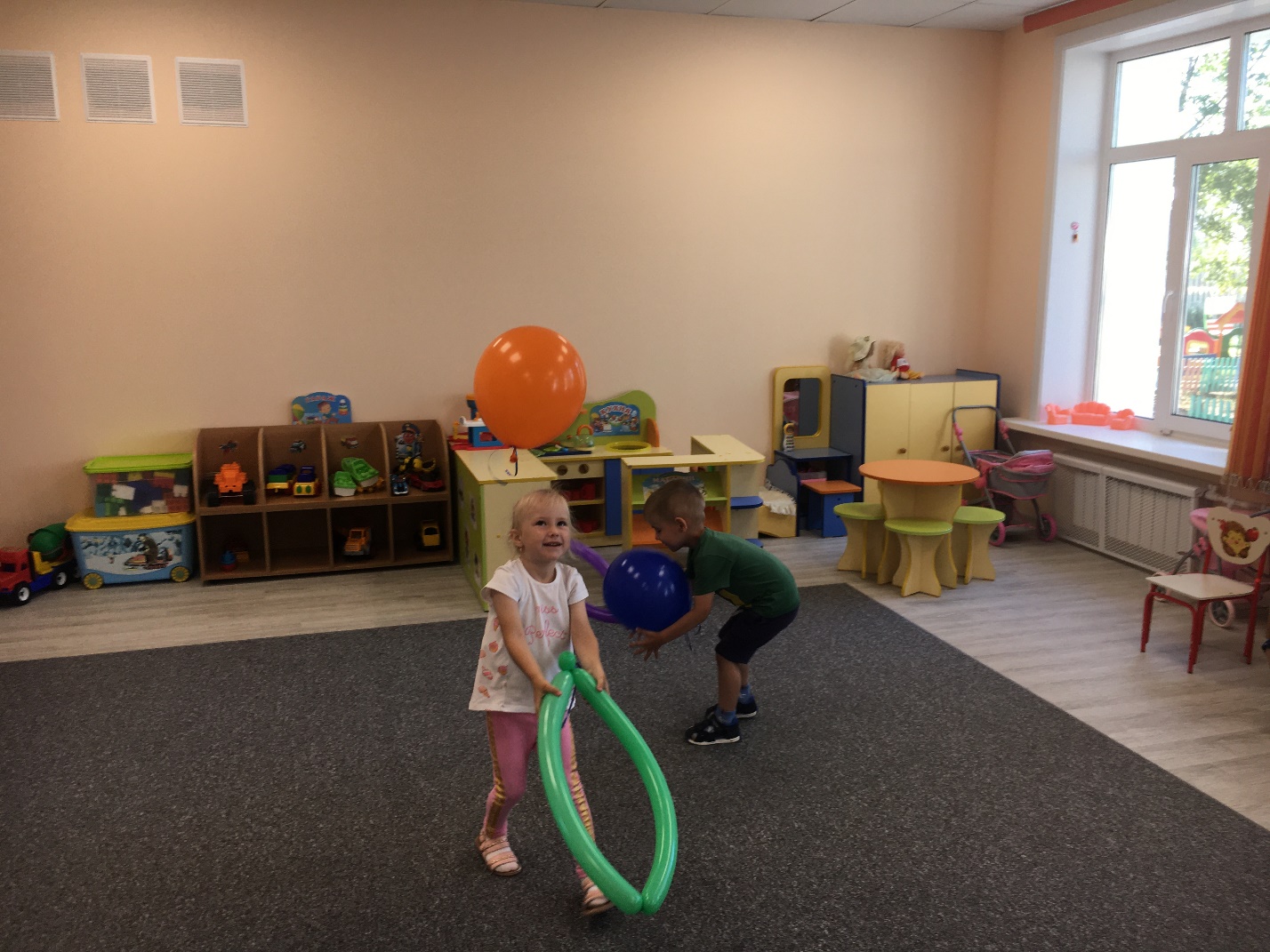 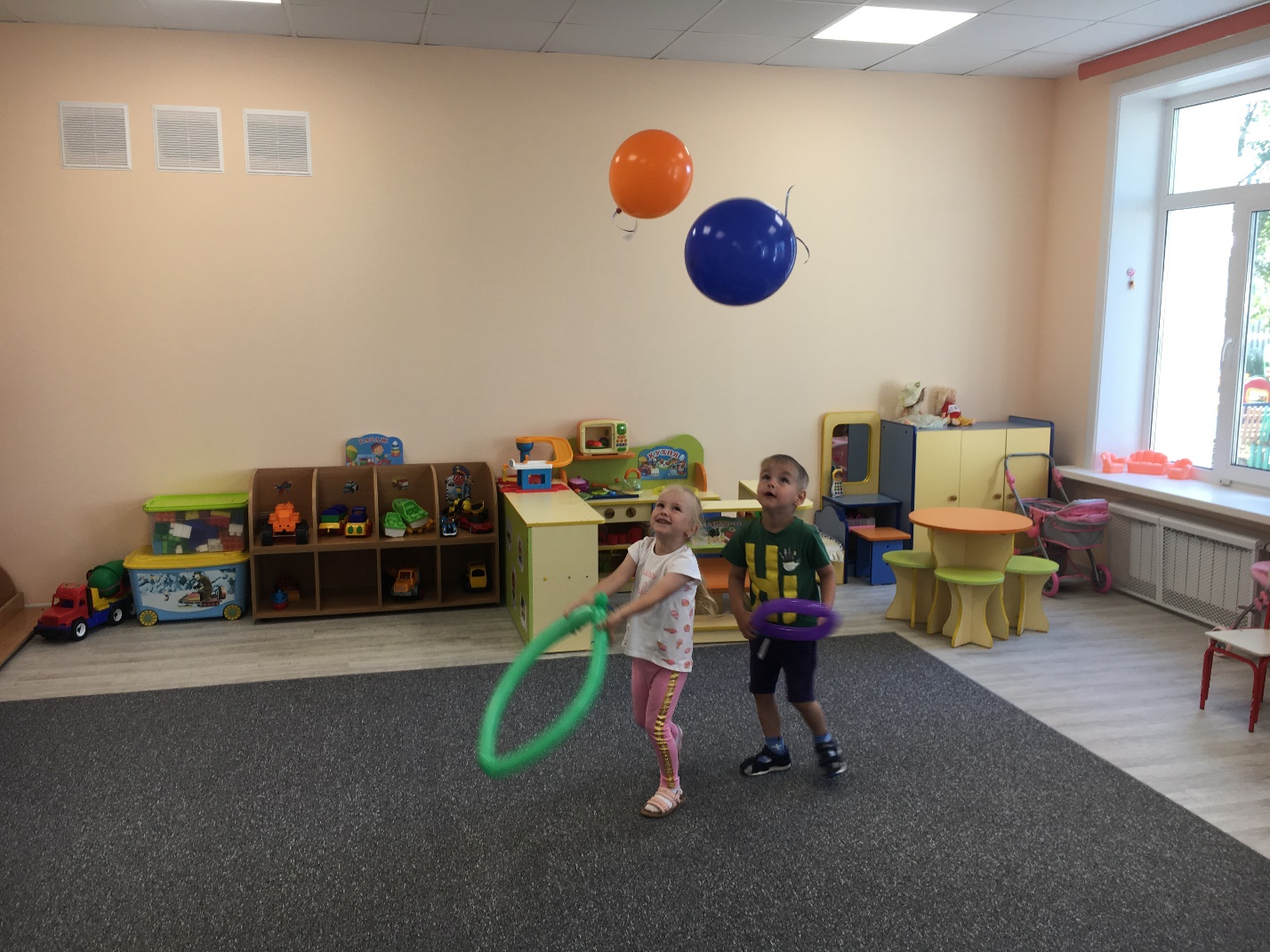 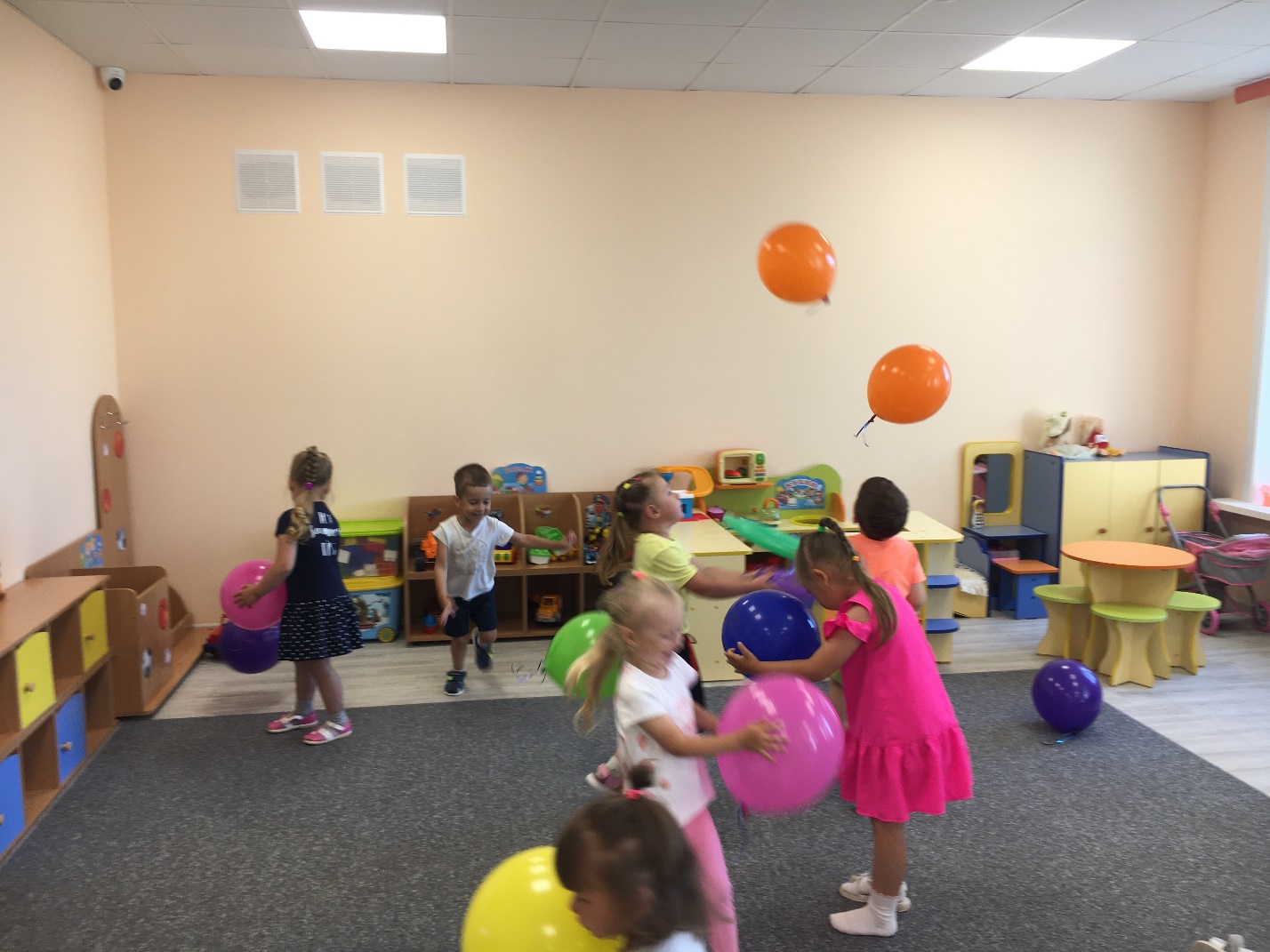 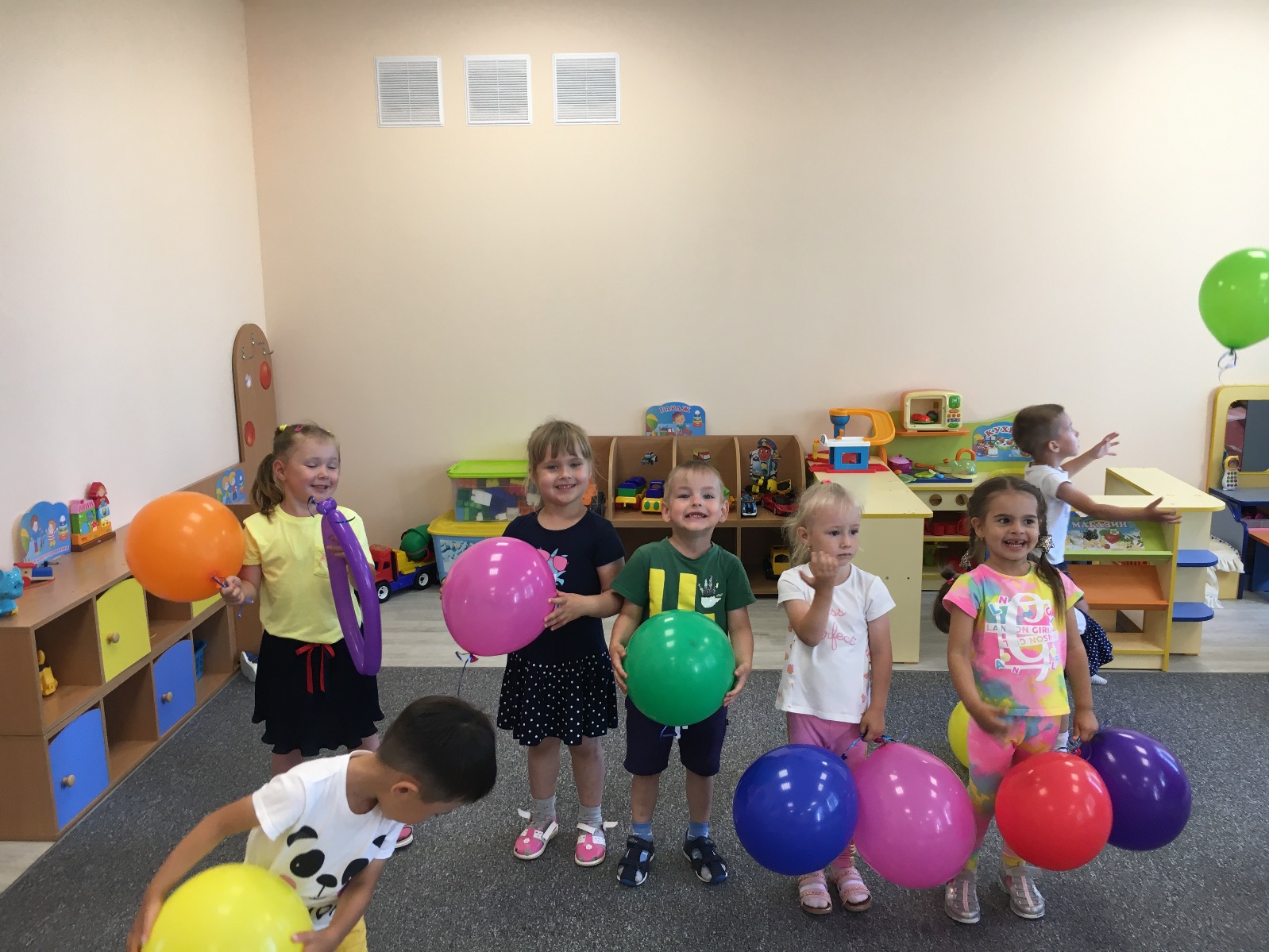 